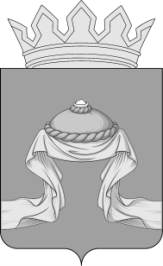 Администрация Назаровского районаКрасноярского краяРАСПОРЯЖЕНИЕ«11» 02 2022                                  г. Назарово                                       № 40-рВ целях популяризации мини-хоккея с мячом в районе, выявления сильнейших хоккеистов и команд района, в соответствии с Федеральными законами от 06.10.2003 № 131-ФЗ «Об общих принципах организации местного самоуправления в Российской Федерации», от 04.12.2007 № 329-ФЗ «О физической культуре и спорте в Российской Федерации», руководствуясь статьями 15, 19 Устава Назаровского муниципального района Красноярского края:Главному специалисту по физической культуре и спорту отдела культуры, спорта и молодежной политики администрации Назаровского района (Бакланова) организовать и провести районные соревнования            по мини-хоккею с мячом среди мужских команд 26 февраля 2022 года                   в п. Степной Назаровского района.Утвердить Положение о проведении районных соревнований            по мини-хоккею с мячом среди мужских команд согласно приложению 1.Утвердить смету расходов на проведение районных соревнований    по мини-хоккею с мячом среди мужских команд согласно приложению 2.4. Финансовому управлению администрации Назаровского района (Мельничук) осуществить финансирование расходов, связанных с питанием и призами участников мероприятий, в пределах бюджетных ассигнований согласно муниципальной программе «Развитие физической культуры и спорта Назаровского района».5. Муниципальному казенному учреждению «Централизованная бухгалтерия Назаровского района» (Дивинец) оплатить расходы на питание и призы участников соревнований и списать товарно-материальные ценности (грамоты, кубки и призы), связанные с проведением соревнований, согласно муниципальной программе «Развитие физической культуры и спорта Назаровского района» в рамках отдельного мероприятия «Проведение районных спортивно-массовых мероприятий, обеспечение участия спортсменов-членов сборных команд района по видам спорта в зональных, краевых соревнованиях» согласно утвержденной смете расходов.6. Заместителю главы района по социальным вопросам (Дедюхина) обеспечить организацию контроля за качеством питания участников соревнований и оказание медицинской помощи в соответствии                        с действующим законодательством Российской Федерации. 7. Отделу организационной работы и документационного обеспечения администрации Назаровского района (Любавина) разместить распоряжение на официальном сайте Назаровского муниципального района Красноярского края в информационно-телекоммуникационной сети «Интернет».8. Контроль за выполнением распоряжения возложить на заместителя главы района по социальным вопросам (Дедюхина).9. Распоряжение вступает в силу со дня подписания.Исполняющий полномочия главырайона, заместитель главы района,руководитель финансового управленияадминистрации района                                                                Н.Ю. МельничукПриложение 1к распоряжению администрации Назаровского районаот «11» 02 2022 № 40-рП О Л О Ж Е Н И Ео проведении районных соревнований по мини-хоккею с мячом среди мужских команд1. ЦЕЛИ И ЗАДАЧИСоревнования проводятся с целью популяризации мини-хоккея с мячом среди мужского населения района, выявления сильнейших хоккеистов и команд района.2. РУКОВОДСТВО ПРОВЕДЕНИЕМ СОРЕВНОВАНИЙРуководство районными соревнованиями возлагается на главного специалиста по физической культуре и спорту отдела культуры, спорта и молодежной политики администрации Назаровского района.Непосредственная ответственность за проведение возлагается на главную судейскую коллегию.Главный судья: Е.А. Лобзенко Главный секретарь: А.С. Сироткина3. СРОКИ И МЕСТО ПРОВЕДЕНИЯ СОРЕВНОВАНИЙСоревнования проводятся 26 февраля 2022 года в поселке Степной.Приезд команд в п. Степной к 9.30 часам. Начало мероприятия               в 10.00 часов.4. УЧАСТНИКИ СОРЕВНОВАНИЙК участию в соревнованиях допускаются сборные команды коллективов физической культуры района, возраст участников соревнований юноши 18 лет и старше, прошедшие медосмотр.Допуск участника к соревнованиям производится с отметкой о регистрации по месту жительства на территории данного сельсовета, участник, не предоставивший паспорт, снимается с соревнований, а результат команды аннулируется.В состав команды входит 10 человек: 8 участников, 1 представитель,    1 судья. Команда должна иметь единую спортивную форму с номерами.Представлять сельсовет на соревнованиях может только одна команда.5. ЗАЯВКИЗаявки, заверенные врачом, представителем команды, подаются в день приезда на соревнования в судейскую коллегию. Заявки подаются строго в напечатанном виде.Предварительные заявки подаются по тел. 5-74-05 или на электронный адрес nazarovskiyrayonsport@mail.ru до 17 часов 00 минут 24 февраля           2022 года.Команды, не подавшие предварительные заявки, до соревнований не допускаются.6. УСЛОВИЯ ПРОВЕДЕНИЯ СОРЕВНОВАНИЙСоревнования проводятся по правилам игры в мини-хоккей с мячом. Розыгрыш по круговой системе проводится при 5 участвующих командах и менее, при большем количестве команд розыгрыш проводится по подгруппам. 7. НАГРАЖДЕНИЕ И ФИНАНСИРОВАНИЕКоманда, занявшая 1 место, награждается кубком, грамотой и призами.Команды, занявшие 2-3 места, награждаются грамотами, призами в денежном выражении.Грамотой и призами награждаются лучшие игроки на линиях (нападение, защита, вратарь, лучший игрок турнира).Награждение, питание и другие расходы, связанные с проведением районных соревнований, осуществляется за счет средств районного бюджета согласно муниципальной программе «Развитие физической культуры и спорта Назаровского района», в рамках отдельного мероприятия «Проведение районных спортивно-массовых мероприятий, обеспечение участия спортсменов-членов сборных команд района по видам спорта в зональных, краевых соревнованиях».Расходы, связанные с проездом участников соревнований, финансируются за счет командирующей организации.8. ПРОТЕСТЫПротест по нарушению правил игры или настоящего положения может быть подан представителем команды в письменном виде на имя главного судьи соревнований с указанием пунктов правил или настоящего положения, которые протестующий считает нарушенными, даты и точного времени подачи протеста. Протест, связанный с результатом игры подается не позднее, чем через 20 минут после опубликования предварительного результата. Протест по допуску участника рассматривается до начало игры. В случае невозможности принятия решений до начало соревнований участник допускается к соревнований под протестом, а решение по протесту принимается до утверждения результатов. Решение по протесту излагается в виде резолюции на протесте. Если решение по данному протесту не удовлетворяет протестующего, он в праве подать апелляцию в адрес организаторов соревнований. Апелляция рассматривается в течении часа. Если требуется более длительное рассмотрение по фактам, изложенным в протесте и апелляции, то решение должно быть вынесено обязательно до утверждения результатов.